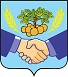 СОБРАНИЕ ПРЕДСТАВИТЕЛЕЙ                                                           СЕЛЬСКОГО ПОСЕЛЕНИЯ НОВОСПАССКИЙ                              МУНИЦИПАЛЬНОГО РАЙОНА ПРИВОЛЖСКИЙ                          САМАРСКОЙ ОБЛАСТИчетвертого созываР   Е   Ш   Е   Н   И  Е   №  106/178от  «29» марта 2024 года «Об избрании Главы сельского поселения Новоспасский муниципального района Приволжский Самарской области».        В соответствии с Федеральным законом от 06.10.2003 № 131-ФЗ «Об общих принципах организации местного самоуправления в Российской Федерации», с утвержденным решением Собрания представителей сельского поселения Новоспасский муниципального района Приволжский Самарской области от 10.08.2015 № 119/186 Положением о проведении конкурса по отбору кандидатур на должность Главы сельского поселения Новоспасский муниципального района Приволжский Самарской области, Уставом сельского поселения Новоспасский, рассмотрев представленные конкурсной комиссией кандидатуры на должность Главы сельского поселения Новоспасский муниципального района Приволжский Самарской области, Собрание представителей сельского поселения Новоспасский РЕШИЛО:1. Избрать высшим выборным должностным лицом сельского поселения Новоспасский муниципального района Приволжский Самарской области – Главой сельского поселения Новоспасский муниципального района Приволжский Самарской области сроком на пять лет Верховцева Александра Владимировича.2. Опубликовать настоящее Решение в газете «Приволжский вестник», информационном бюллетене «Вестник сельского поселения Новоспасский», являющимся источником официального опубликования муниципальных правовых актов сельского поселения Новоспасский, а также разместить на официальном сайте администрации сельского поселения Новоспасский, в целях информирования населения сельского поселения Новоспасский муниципального района Приволжский Самарской области.  3. Настоящее Решение вступает в силу со дня его принятия.Председатель Собрания представителей сельского поселения Новоспасский муниципального района Приволжский Самарской области                                                               Н.В.Илларионова